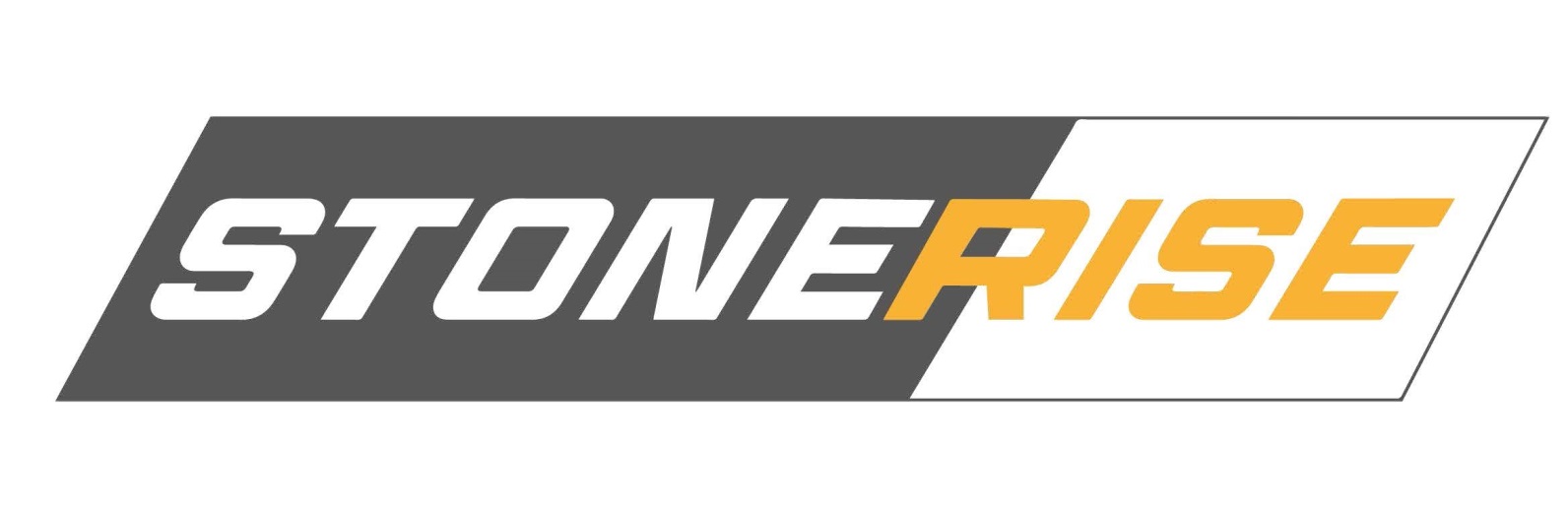 ГИПЕРЭКСТЕНЗИЯАртикул: SUB874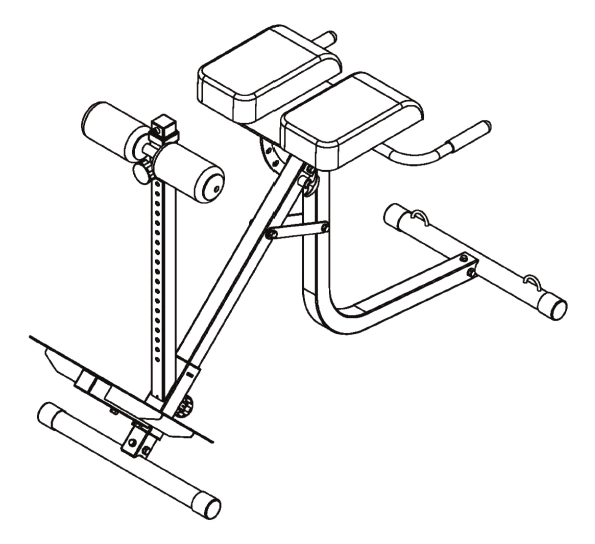 РУКОВОДСТВО ПОЛЬЗОВАТЕЛЯСОДЕРЖАНИЕ*ПРОФЕССИОНАЛЬНОЕ СПОРТИВНОЕ ОБОРУДОВАНИЕ,КОТОРОЕ ДОСТУПНО КАЖДОМУВажные инструкции по безопасностиПРЕДУПРЕЖДЕНИЕ – перед эксплуатацией оборудования ознакомьтесь со всеми инструкциями.Сохраните руководство для дальнейшего использования.Перед сборкой и эксплуатацией тренажера ознакомьтесь со всеми инструкциями в данном руководстве. Для безопасной и эффективной работы с тренажером убедитесь, что оборудование правильно собрано и используется должным образом. Примечание: обаятельно ознакомьте всех пользователей тренажера с инструкциями и мерами предосторожности.Перед началом работы с тренажером проконсультируйтесь со своим врачом, чтобы определить, есть ли у Вас какие-либо медицинские или физические противопоказания, которые могут поставить под угрозу Ваше здоровье и безопасность, или препятствовать правильному использованию оборудования. Обязательно обратитесь к врачу за рекомендациями, если Вы принимаете лекарства, которые могут повлиять на Ваш пульс, кровяное давление или уровень холестерина.Чрезмерная нагрузка или неправильная работа с тренажером может нанести вред Вашему здоровью. Если во время тренировки Вы почувствуете головокружение, слабость или обнаружите у себя какие-либо другие болезненные симптомы, немедленно прекратите тренировку и обратитесь к врачу.Не подпускайте к тренажеру детей и питомцев. Оборудование предназначено исключительно для взрослых.Используйте тренажер на твердой ровной поверхности. Положите под тренажер специализированное покрытие для защиты пола от загрязнений и любых других повреждений. Для обеспечения безопасности, вокруг оборудования должно находиться не менее 2 метров свободного пространства.Перед первым запуском тренажера проверьте винты, гайки и другие соединения. Убедитесь, что все крепежи надежно затянуты. Если во время сборки или эксплуатации тренажера Вы услышите посторонние шумы, немедленно прекратите работу. Не используйте тренажер до тех порт, пока проблема не будет устранена.При использовании оборудования надевайте соответствующую одежду. Не рекомендуется надевать свободную одежду, которая может попасть в движущиеся части тренажера.Тренажер предназначен исключительно для домашнего использования.Будьте осторожны при подъеме и перемещении тренажера, чтобы избежать повреждение спины.Сохраните руководство, а также инструменты, используемые при сборке тренажера. Держите их поблизости, чтобы в случае необходимости Вы могли сразу ими воспользоваться.Данный тренажер не предназначен для терапевтических целей.Инструкции по уходу за тренажеромПериодически смазывайте подвижные соединения тренажера после его использования.Будьте осторожны, чтобы не повредить пластиковые/металлические детали тренажера тяжелыми или острыми предметами.Избегайте попадания влаги на оборудование, протирайте тренажер сухой тряпкой.ГАБАРИТЫ ТРЕНАЖЁРА1433,3925*T2.050*50*T1.525*T2.045*45*T2.050*T1.550*50*T1.550*50*T1.560*60*T2.050*T1.5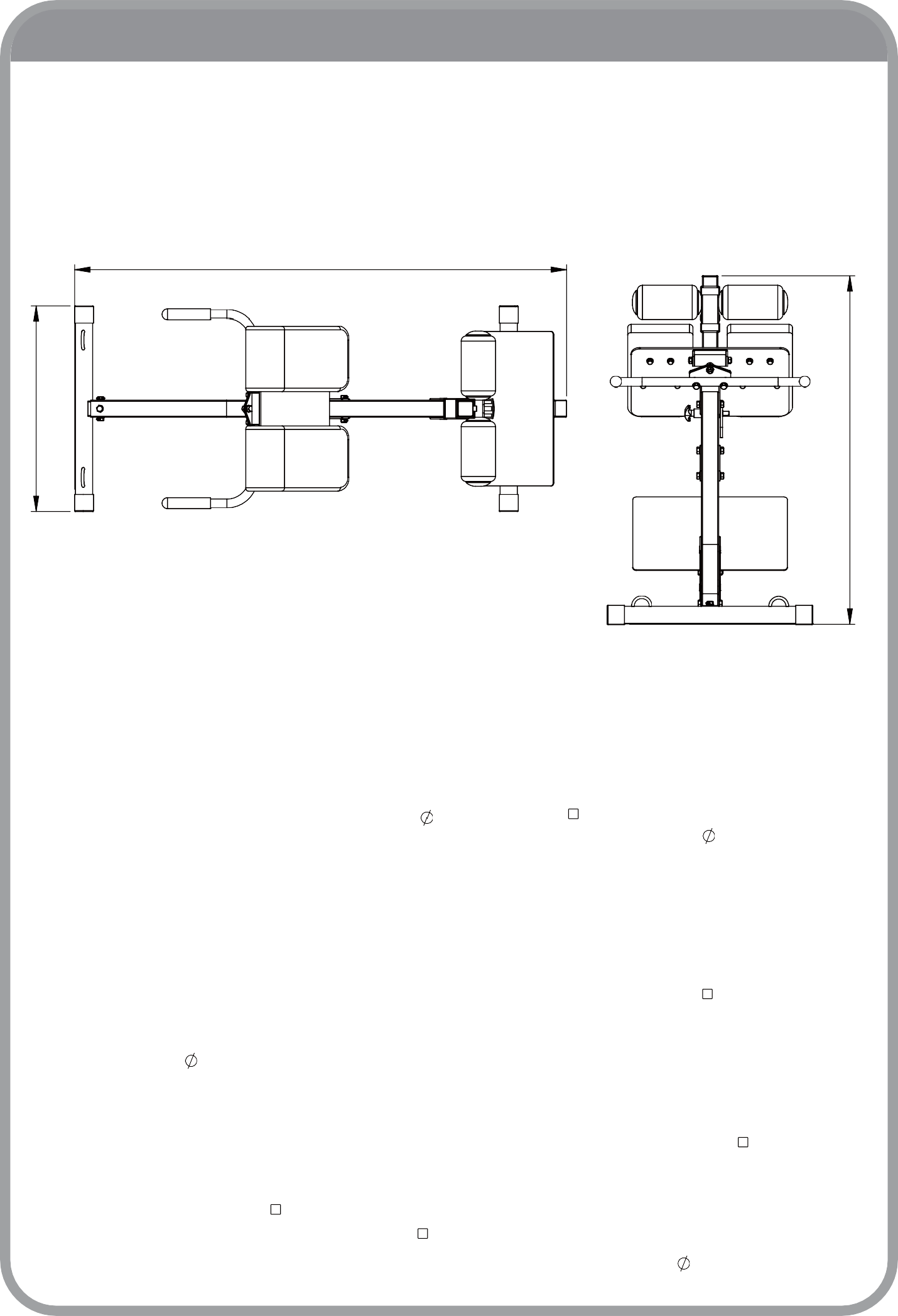 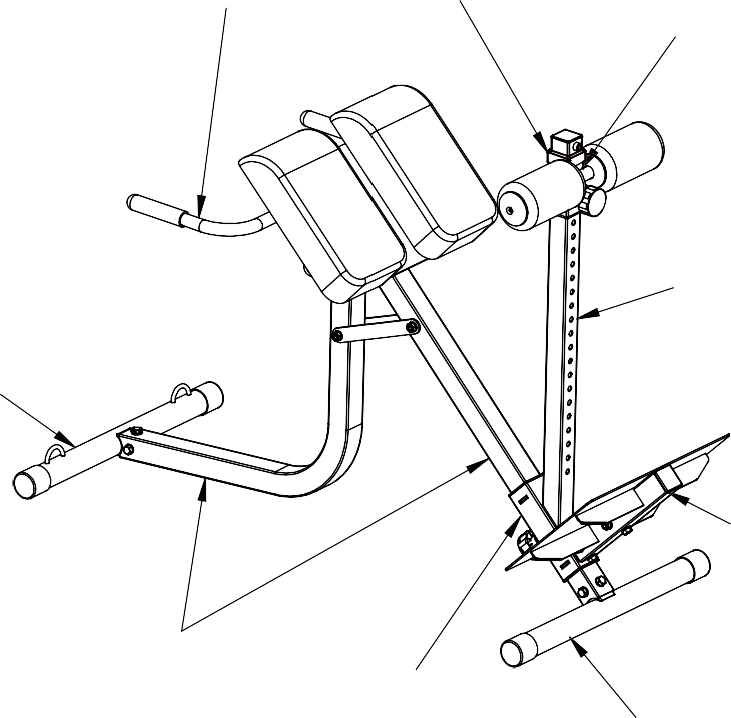 ДОПУСТИМАЯ НАГРУЗКА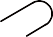 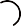 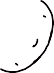 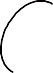 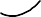 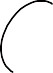 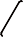 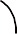 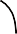 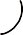 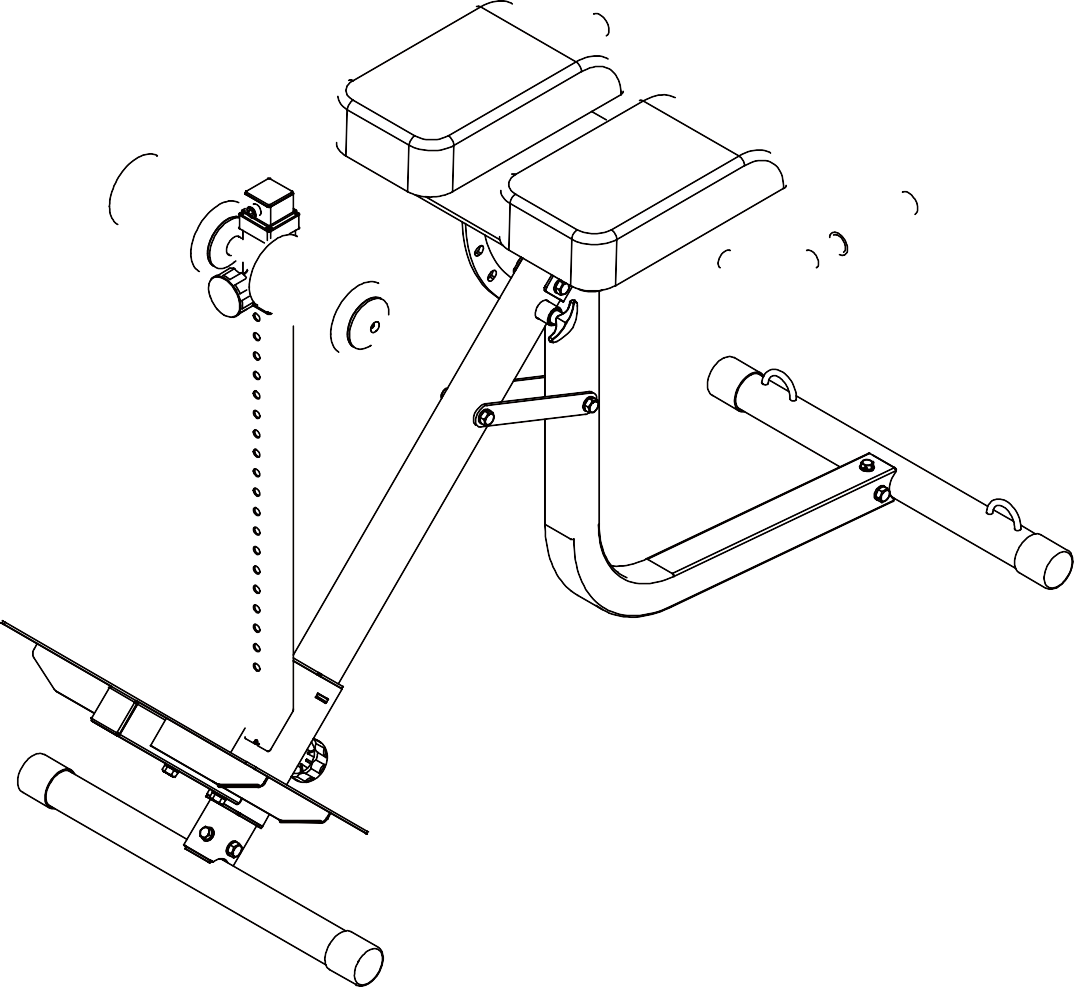 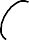 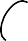 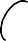 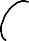 Максимально допустимая нагрузка – 150 кгМаксимально допустимая нагрузка – 150 кгСПЕЦИФИКАЦИЯ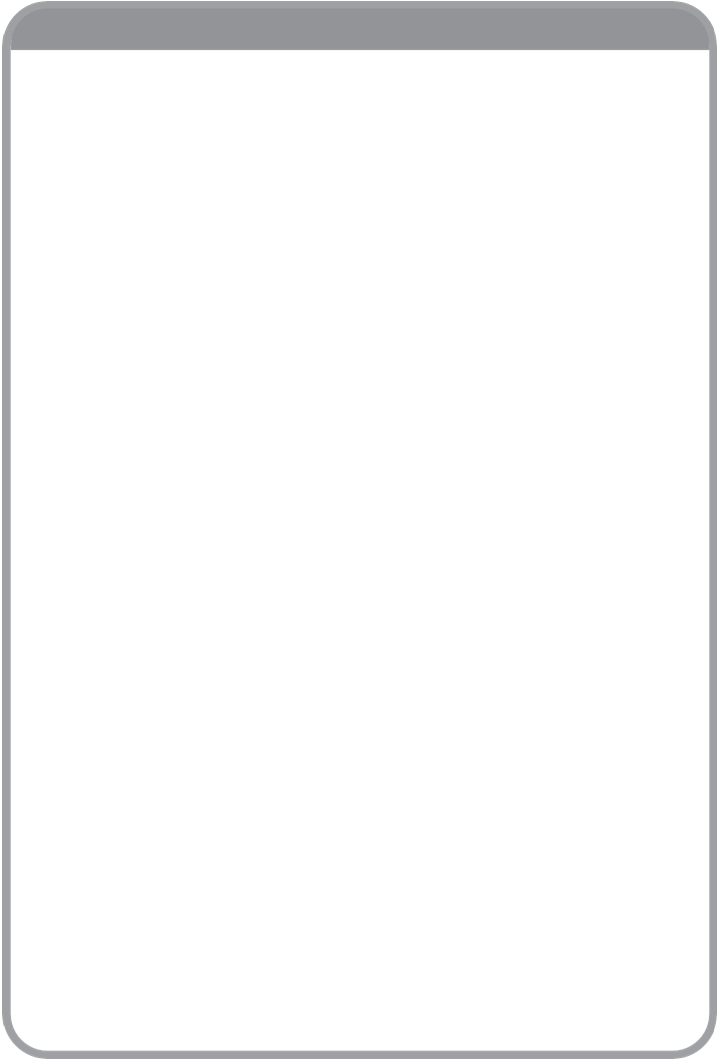 КРЕПЁЖНЫЕ ДЕТАЛИ И ИНСТРУМЕНТЫM8*208шт(13)M10*16 8шт(10)M10*25 1шт(22) M10*16 1шт(19)M10*45 2шт(21)M10 11шт（4）M10 1шт（14）φ8 8шт（15）φ10 28шт（3）M10*70 4шт(8)M10*65 2шт(17)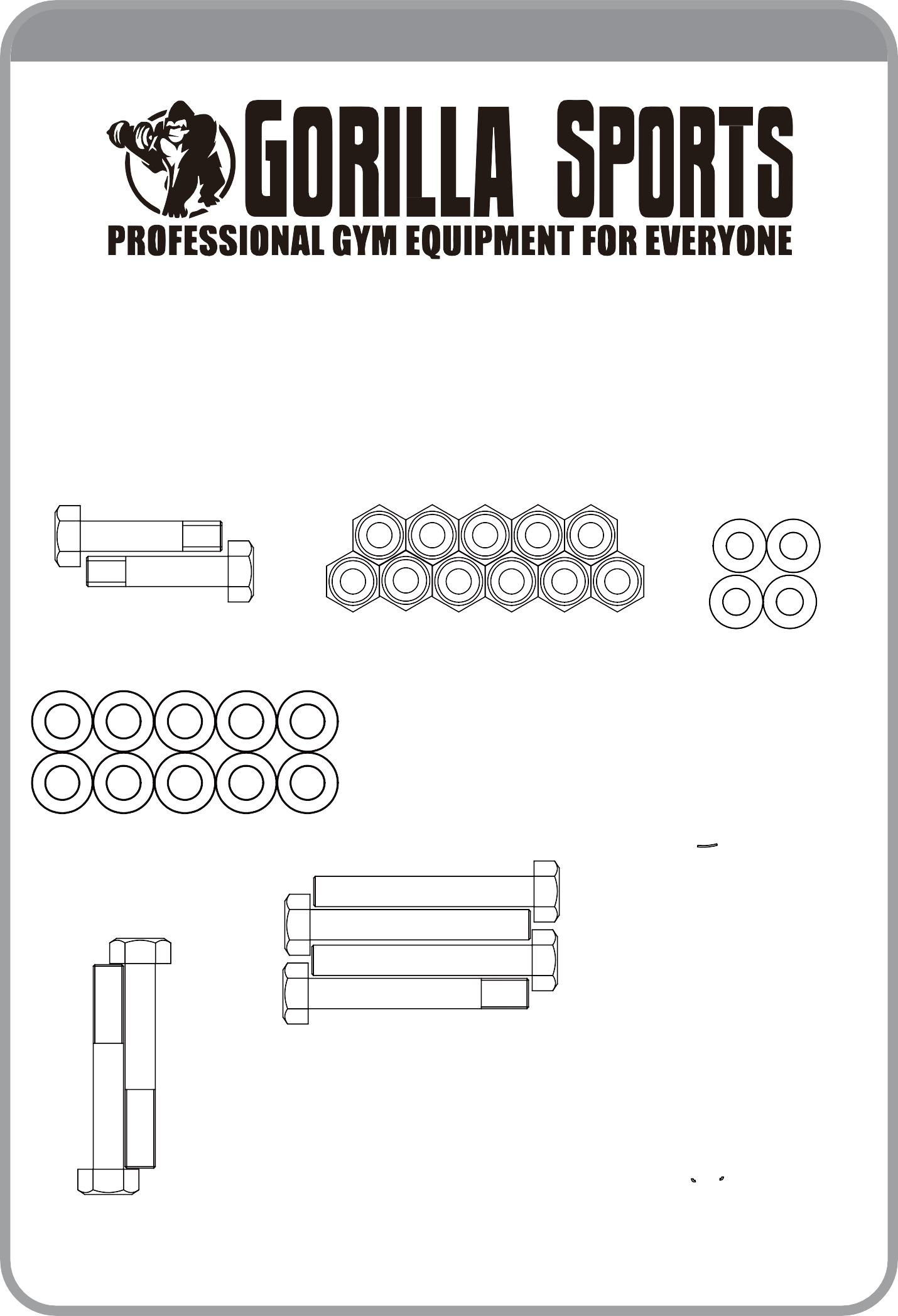 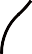 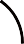 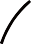 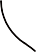 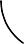 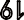 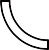 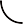 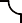 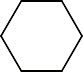 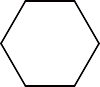 6MM 1штИНСТРУКЦИЯ ПО СБОРКЕ. ШАГ 1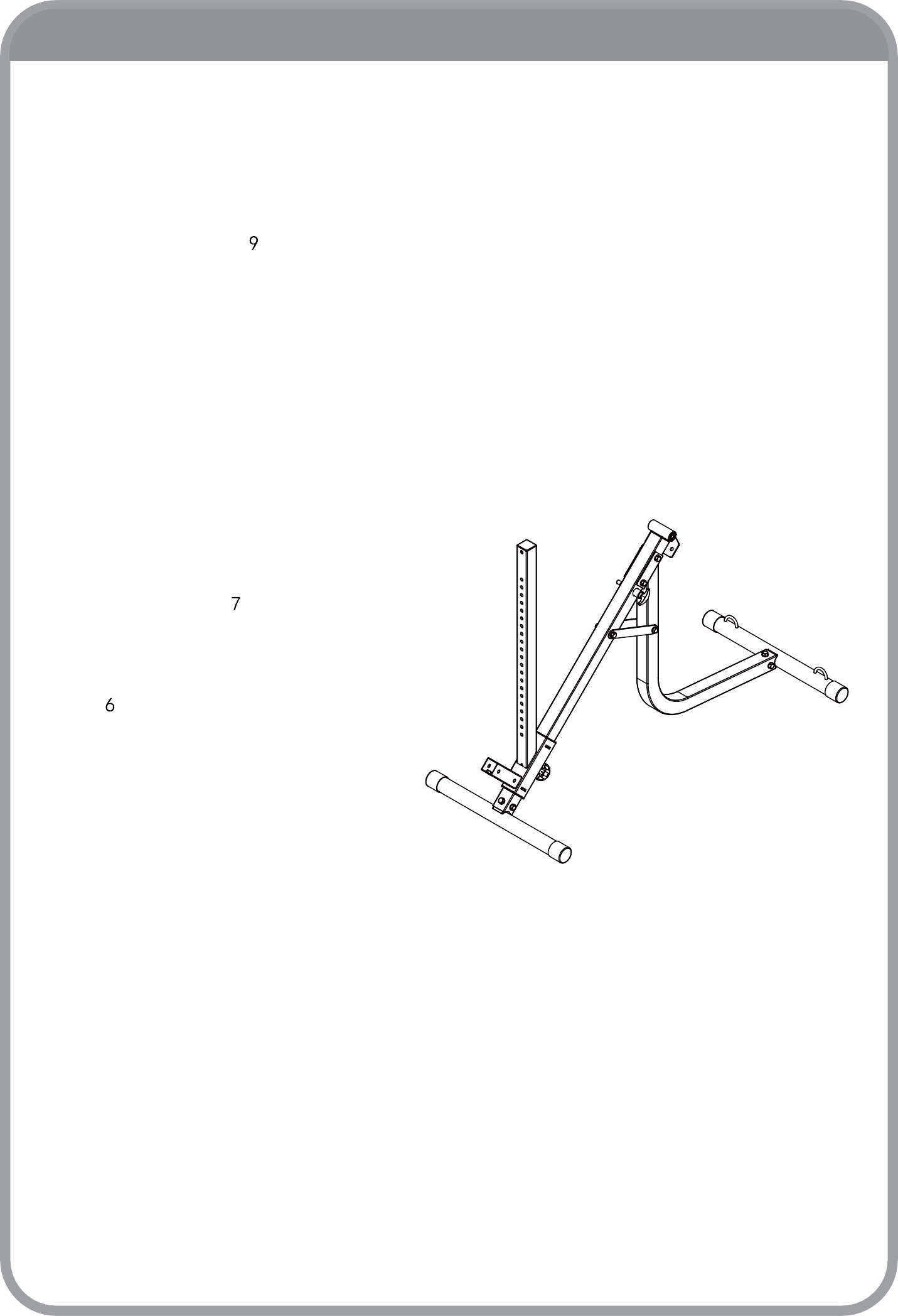 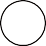 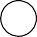 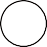 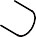 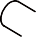 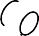 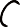 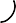 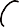 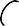 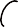 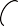 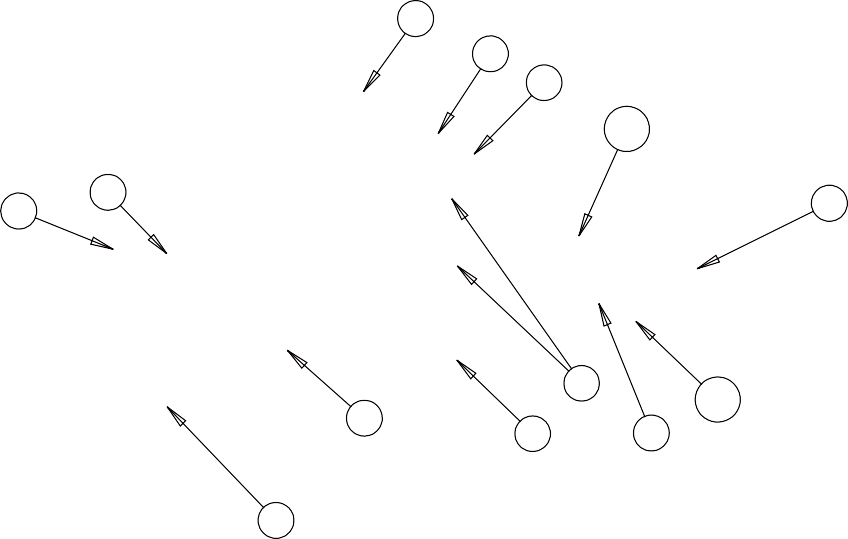 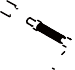 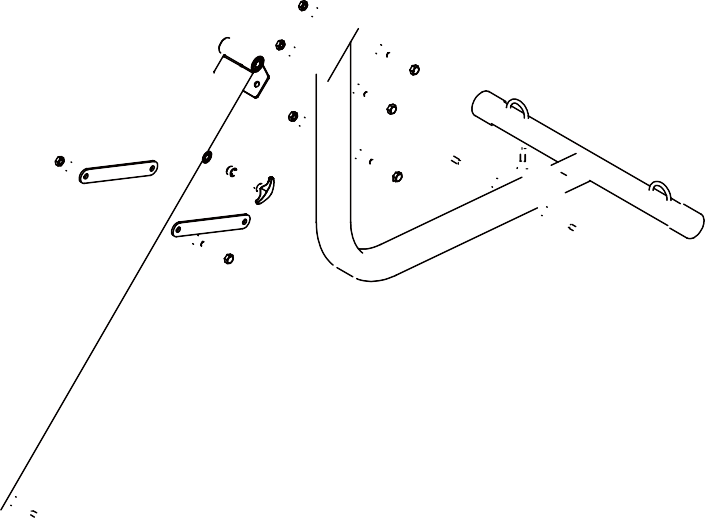 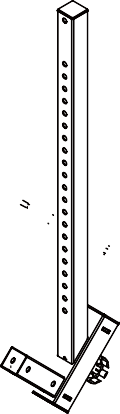 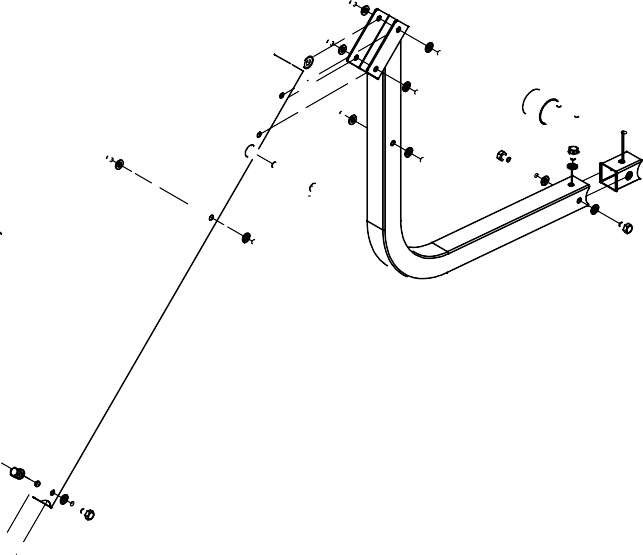 10ИНСТРУКЦИЯ ПО СБОРКЕ. ШАГ 21112151413	3415	Шайба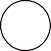 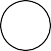 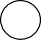 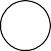 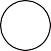 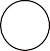 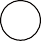 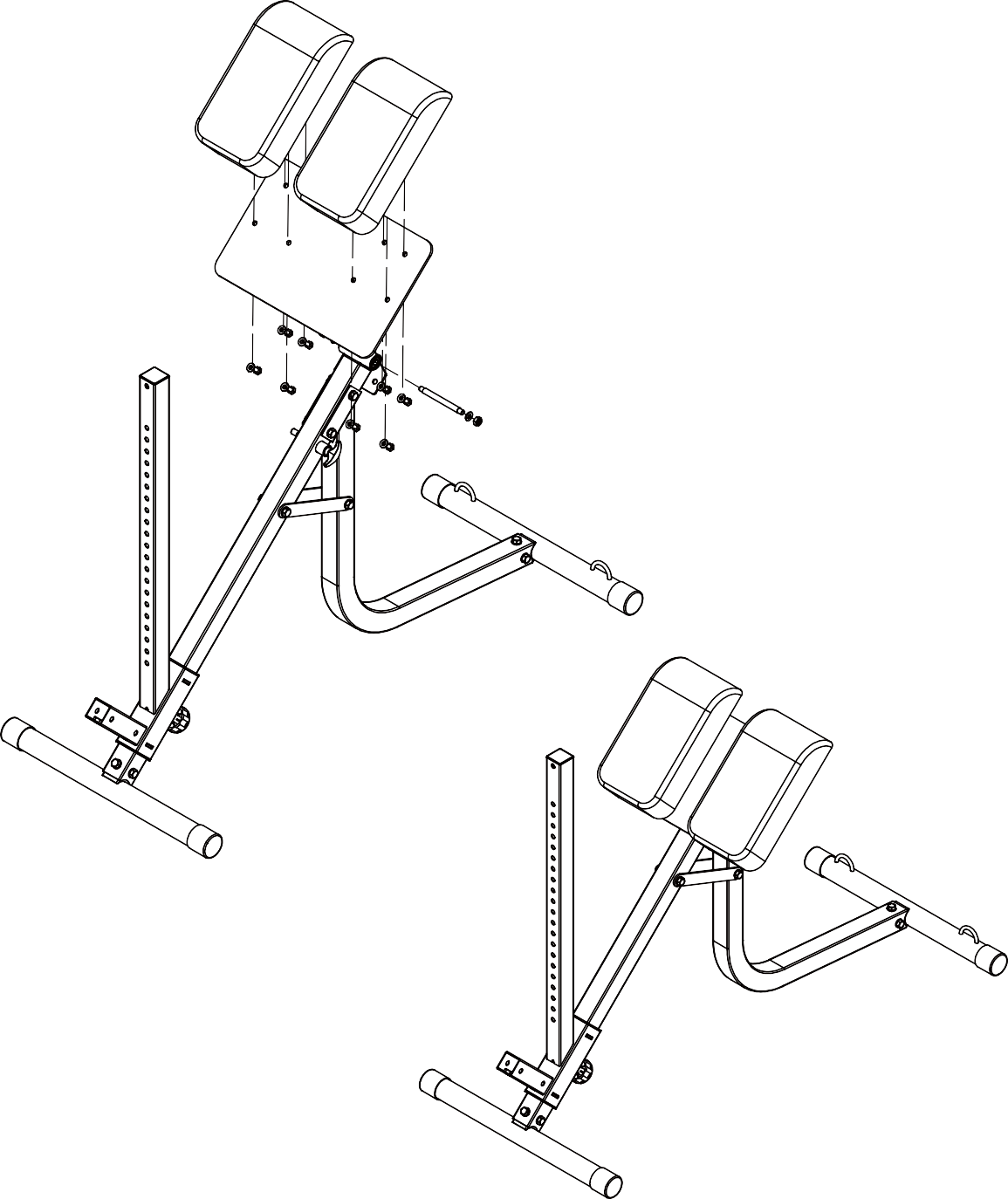 Φ8	8ИНСТРУКЦИЯ ПО СБОРКЕ. ШАГ 3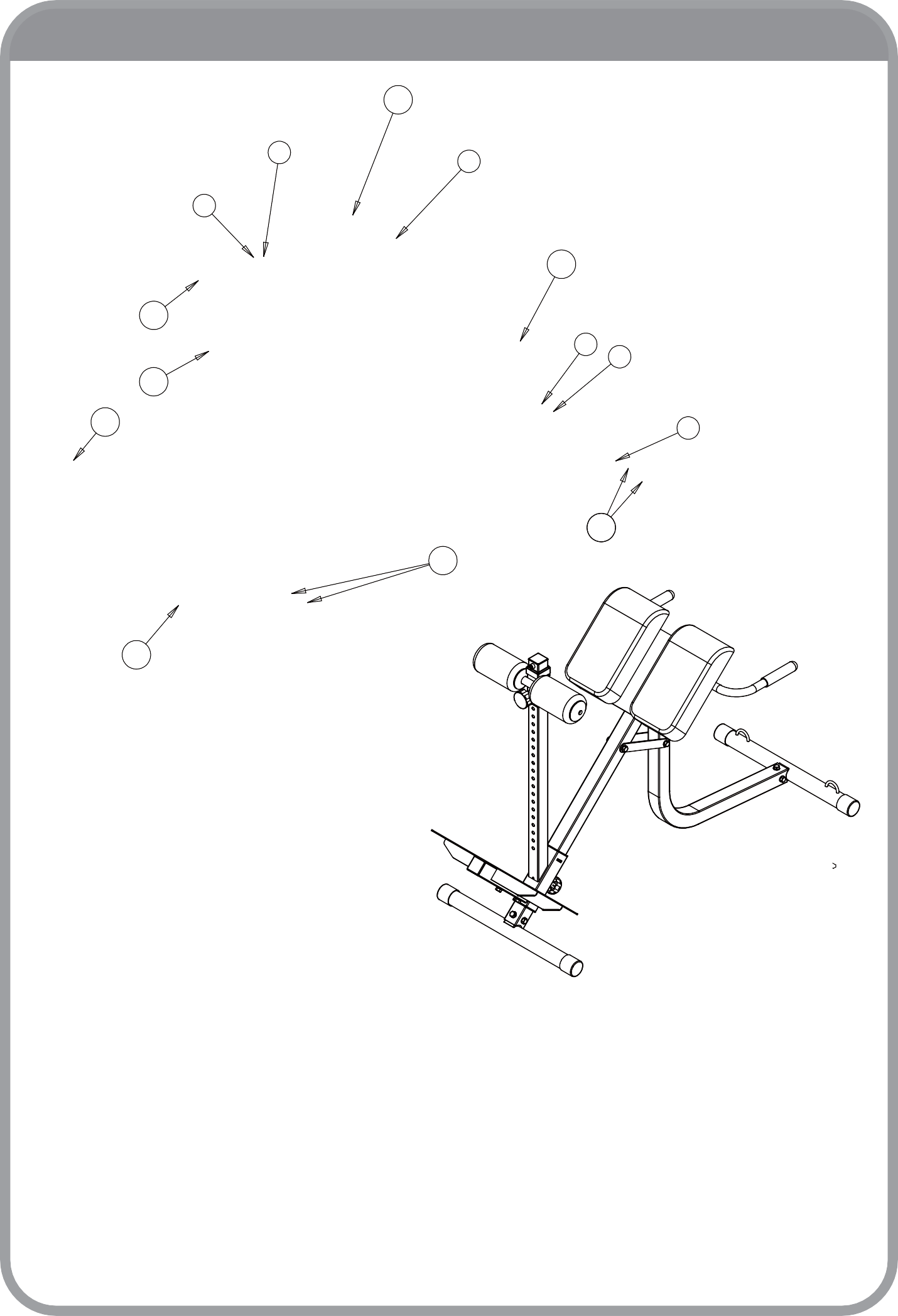 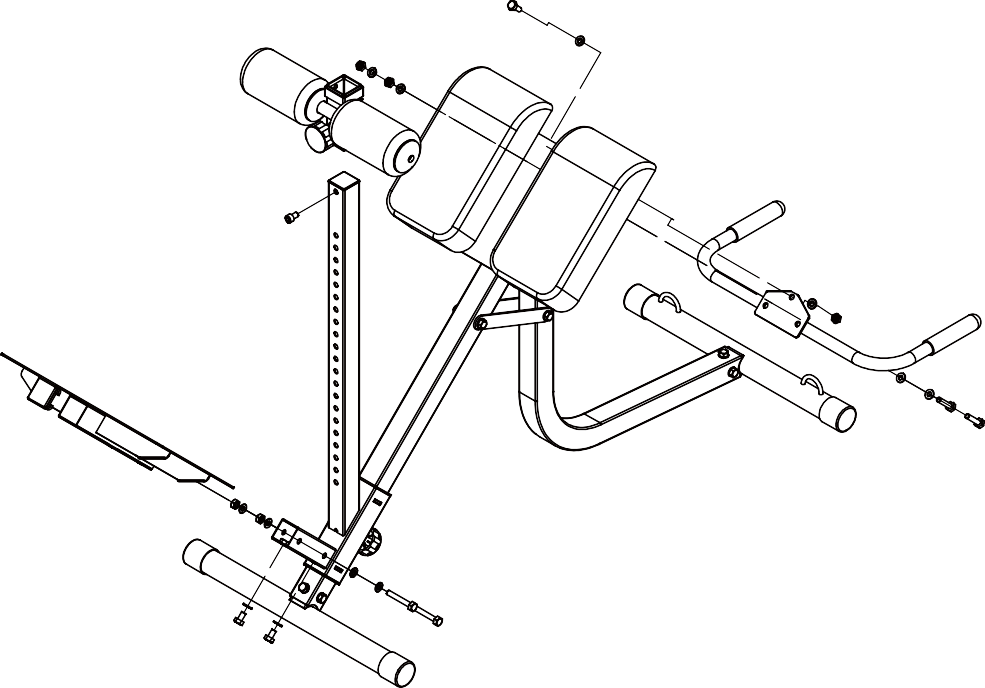 223	3420183 41916	3211710Уход, чистка и обслуживаниеОчищайте тренажер каждый раз после тренировки влажной ткарью, чтобы удалить пот и/или прочие жидкости. Не используйте растворители. Тщательно высушите очищенные участки. Регулярная чистка помогает поддерживать устройсвтво в хорошем состоянии и, следовательно, в значительной степени способствует сохранению продолжительности его срока службы. Затраты на ремонт тренажера, который не обслуживается должным образом, не подпадают под действие гарантии. Обслуживание:Проверка крепежных материалов: по крайней мере 1 раз в месяц Вы должны проверять надежность затяжки винтов и гаек и, при необходимости, подтягивать их.Область примененияТолько для домашнего или слабокоммерческого использования, но не для использования в фитнес залах/центрах.Рекомендации к занятиямРегулярные тренировки позволяют добиться целого ряда преимуществ: улучшают физическую форму, мышечный тонус и в сочетании с диетой и контролем калорий помогают извавиться от лишнего веса.Разогревающая разминкаЭтот этам позволяет улучшить кровообращение и подготовить мышцы к дальнейшей работк, что снизит риск получения травм мускулатуры и связок. Для жтого рекомендуется выполнять несколько разминочных упражнений, как показано на рисунках  ниже. Каждое упражнение следует выполнять в течение 30 секунд. Не перенапрягайте и не рвите мышцы во время растяжки – если Вы поучвствуете боль или другие неприятные ощущения, то прекратите занятия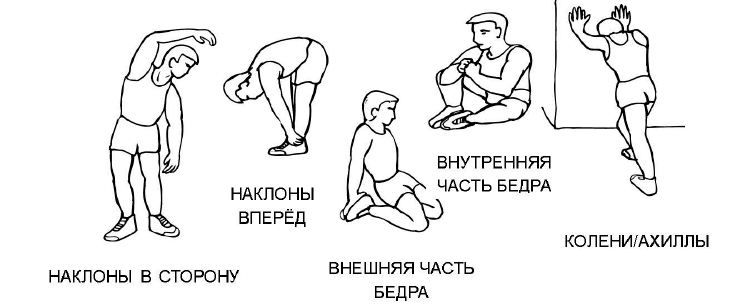 ТренировкаНа данном этапе идет увеличение нагрузки, вследствие чего необходимо приложить усилия. При регулярных занятиях мышцы ног станут более гибкими. Тренируйтесь в своем темпе, но он обязательно должен быть достаточный, чтобы Ваш пульс находился в целевой зоне в соответствии с диаграммой ниже.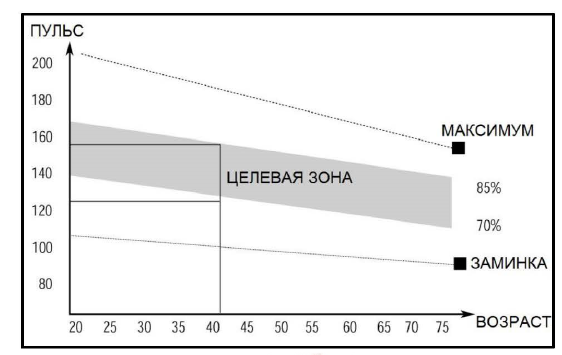 №1НаименованиеОпорная трубкаПримечаниеКол-во12Передний стабилизатор13ШайбаΦ10284КонтргайкаM10115Опорная трубка16Задний стабилизатор17Регулировочная трубка18Болт с шестигранной головкойM10x7049Фиксатор210Болт с шестигранной головкойM10x16811Смягчающая накладка212Опорная пластина113Болт с шестигранной головкойM8x20814Стержень115ШайбаΦ8816Опора для ног117Болт с шестигранной головкойM10x65218Валик для ног119Болт с полукруглой головкойM10x16120Рукоятка121Болт с шестигранной головкойM10x45222Болт с шестигранной головкойM10x251№1НаименованиеОпорная трубкаПримечаниеКол-во12Передний стабилизатор13ШайбаΦ10144КонтргайкаM1045Опорная трубка16Задний стабилизатор17Регулировочная трубка18Болт с шестигранной головкойM10x7049Фиксатор210Болт с шестигранной головкойM10x166№11НаименованиеСмягчающая накладкаПримечаниеКол-во23ШайбаΦ1024КонтргайкаM10212Опорная пластина113Болт с шестигранной головкойM8x20814Стержень1№НаименованиеПримечаниеКол-во16Опора для ног117Болт с шестигранной головкойM10x6523ШайбаΦ10124КонтргайкаM10510Болт с шестигранной головкойM10x16218Валик для ног119Болт с полукруглой головкой120Рукоятка121Болт с шестигранной головкойM10x45222Болт с шестигранной головкойM10x251